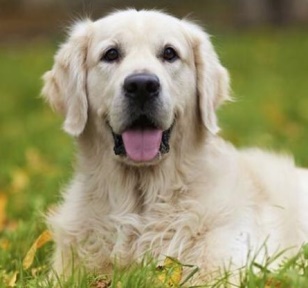 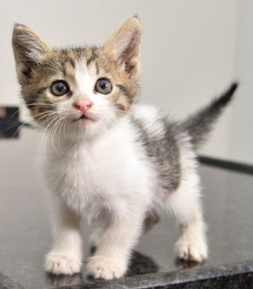 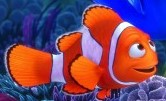 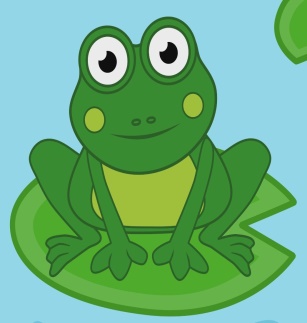 …………………………………..	…………………………..          ………………………………               …………………………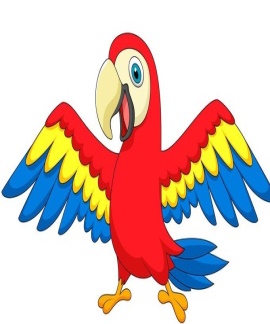 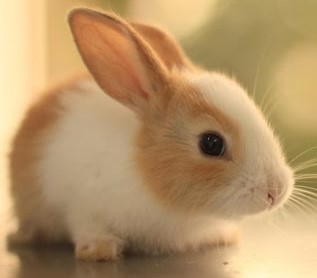 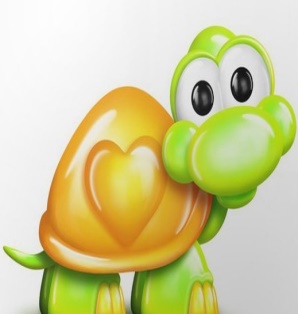 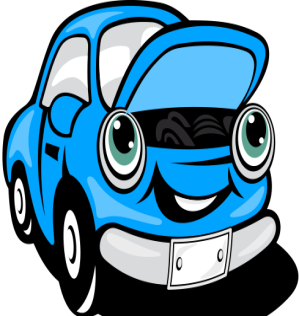 ……………………………….           …………………………….           ……………………………….              ……………………………………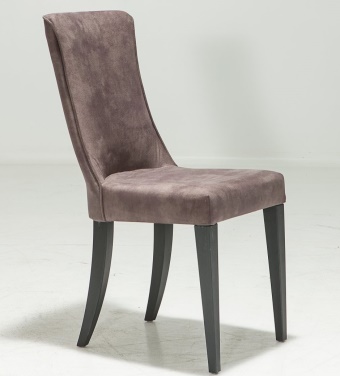 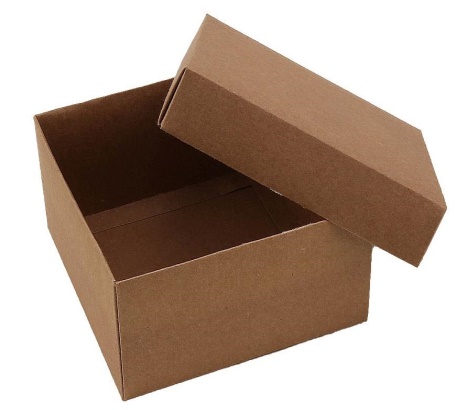 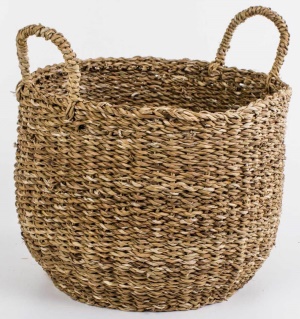 ………………………………..                            ………………………………….                        ………………………………..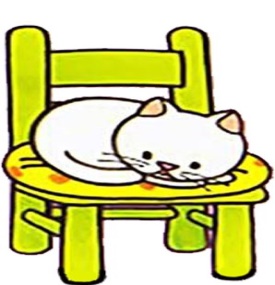 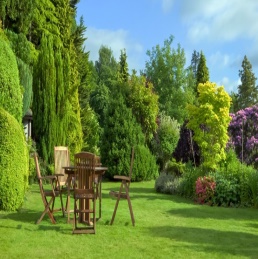 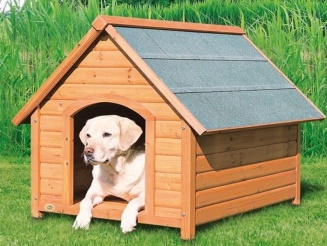 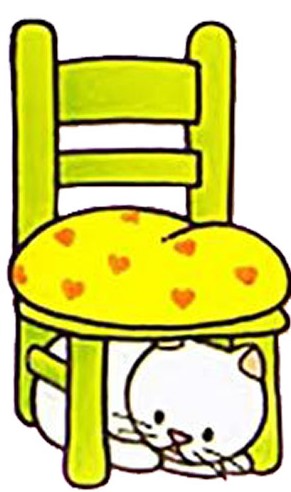 ……………………………….       ……………………………            …………………………………..            ……………………………………..